Appendix B                                     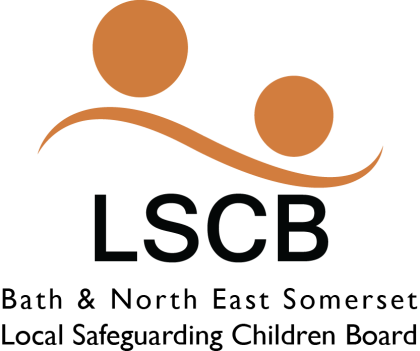                     Child Sexual Exploitation Risk Assessment Form (SERAF)All completed SERAF forms must be sent to: CSE.Referrals@bathnes.GCSX.gov.ukAll forms with a score of 16+ must also be sent to: childcare.duty@bathnes.GCSX.gov.ukThis form was originally devised by BarnardosRevised May 2016Professional Judgment SheetPlease provide any additional information in the box below. This box is for you to provide any relevant information that increases your concerns regarding CSE. It is essential that you pass on any relevant information. This form was originally devised by Barnardos. Revised May 2016Child’s name & addressDate of BirthGenderGenderGenderEthnicityLanguages spokenLanguages spokenLanguages spokenSpecify any SEN or disability if child is disabledDate of this child sexual exploitation risk assessmentDate of this child sexual exploitation risk assessmentDate of this child sexual exploitation risk assessmentName, agency and contact details of worker completing assessmentKnown to children’s social care? If so, since when?Is child in care? If so, start date and legal statusIs child in care? If so, start date and legal statusIs child in care? If so, start date and legal statusIs child on CP plan?If so, since when?Involvement with the Youth Offending Service?If, since when?Involvement with the Youth Offending Service?If, since when?Involvement with the Youth Offending Service?If, since when?Is the child receiving support or services from any other agency? Please list them here e.g. CAMHS, CMES, etc. VulnerabilitiesVulnerabilitiesVulnerabilitiesPlease tickScore 1 for each tickedVulnerabilitiesVulnerabilitiesVulnerabilitiesVulnerabilitiesVulnerabilitiesPlease tickScore 1 for each tickedEmotional neglect by parent/carer/family memberEmotional neglect by parent/carer/family memberEmotional neglect by parent/carer/family memberFamily history of mental health difficultiesFamily history of mental health difficultiesFamily history of mental health difficultiesFamily history of mental health difficultiesFamily history of mental health difficultiesPhysical abuse by parent/carer/family memberPhysical abuse by parent/carer/family memberPhysical abuse by parent/carer/family memberLow self-esteemLow self-esteemLow self-esteemLow self-esteemLow self-esteemSexual abuseSexual abuseSexual abuseUnsuitable/inappropriate accommodationUnsuitable/inappropriate accommodationUnsuitable/inappropriate accommodationUnsuitable/inappropriate accommodationUnsuitable/inappropriate accommodationBreakdown of family relationshipsBreakdown of family relationshipsBreakdown of family relationshipsIsolated from peers/social networksIsolated from peers/social networksIsolated from peers/social networksIsolated from peers/social networksIsolated from peers/social networksFamily history of domestic abuseFamily history of domestic abuseFamily history of domestic abuseLack of positive relationships with a productive/nurturing adultLack of positive relationships with a productive/nurturing adultLack of positive relationships with a productive/nurturing adultLack of positive relationships with a productive/nurturing adultLack of positive relationships with a productive/nurturing adultFamily history of substance misuseFamily history of substance misuseFamily history of substance misuseModerate risk indicatorsModerate risk indicatorsModerate risk indicatorsModerate risk indicatorsModerate risk indicatorsModerate risk indicatorsPlease tick if present on date of assessment or during the past 6 months (Score 1 for each ticked)Please tick if present on date of assessment or during the past 6 months (Score 1 for each ticked)Please tick if present on date of assessment or during the past 6 months (Score 1 for each ticked)Please tick if present on date of assessment or during the past 6 months (Score 1 for each ticked)Staying out lateStaying out lateStaying out lateStaying out lateStaying out lateStaying out lateMultiple callers (unknown adults/older young people)Multiple callers (unknown adults/older young people)Multiple callers (unknown adults/older young people)Multiple callers (unknown adults/older young people)Multiple callers (unknown adults/older young people)Multiple callers (unknown adults/older young people)Use of a mobile phone that causes concernUse of a mobile phone that causes concernUse of a mobile phone that causes concernUse of a mobile phone that causes concernUse of a mobile phone that causes concernUse of a mobile phone that causes concernExpressions of despair (self-harm, overdose, eating disorder, challenging behaviour, aggression)Expressions of despair (self-harm, overdose, eating disorder, challenging behaviour, aggression)Expressions of despair (self-harm, overdose, eating disorder, challenging behaviour, aggression)Expressions of despair (self-harm, overdose, eating disorder, challenging behaviour, aggression)Expressions of despair (self-harm, overdose, eating disorder, challenging behaviour, aggression)Expressions of despair (self-harm, overdose, eating disorder, challenging behaviour, aggression)Exclusion from school or unexplained absences from or not engaged in school/college/training/workExclusion from school or unexplained absences from or not engaged in school/college/training/workExclusion from school or unexplained absences from or not engaged in school/college/training/workExclusion from school or unexplained absences from or not engaged in school/college/training/workExclusion from school or unexplained absences from or not engaged in school/college/training/workExclusion from school or unexplained absences from or not engaged in school/college/training/workDisclosure of sexual/physical assault followed by withdrawal of allegationDisclosure of sexual/physical assault followed by withdrawal of allegationDisclosure of sexual/physical assault followed by withdrawal of allegationDisclosure of sexual/physical assault followed by withdrawal of allegationDisclosure of sexual/physical assault followed by withdrawal of allegationDisclosure of sexual/physical assault followed by withdrawal of allegationSexually Transmitted Infections (STIs)Sexually Transmitted Infections (STIs)Sexually Transmitted Infections (STIs)Sexually Transmitted Infections (STIs)Sexually Transmitted Infections (STIs)Sexually Transmitted Infections (STIs)Peers involved in clipping/sexual exploitationPeers involved in clipping/sexual exploitationPeers involved in clipping/sexual exploitationPeers involved in clipping/sexual exploitationPeers involved in clipping/sexual exploitationPeers involved in clipping/sexual exploitationDrugs misuseDrugs misuseDrugs misuseDrugs misuseDrugs misuseDrugs misuseAlcohol misuseAlcohol misuseAlcohol misuseAlcohol misuseAlcohol misuseAlcohol misuseUse of the internet that causes concernUse of the internet that causes concernUse of the internet that causes concernUse of the internet that causes concernUse of the internet that causes concernUse of the internet that causes concernLiving independently and failing to respond to attempts by worker to keep in touchLiving independently and failing to respond to attempts by worker to keep in touchLiving independently and failing to respond to attempts by worker to keep in touchLiving independently and failing to respond to attempts by worker to keep in touchLiving independently and failing to respond to attempts by worker to keep in touchLiving independently and failing to respond to attempts by worker to keep in touchSignificant risk indicatorsSignificant risk indicatorsSignificant risk indicatorsPlease tick if present between 6 and 12 months ago (Score 1 for each tick)Please tick if present between 6 and 12 months ago (Score 1 for each tick)Please tick if present between 6 and 12 months ago (Score 1 for each tick)Please tick if present on date of assessment or during past 6 months (Score 5 for each tick)Please tick if present on date of assessment or during past 6 months (Score 5 for each tick)Please tick if present on date of assessment or during past 6 months (Score 5 for each tick)Please tick if present on date of assessment or during past 6 months (Score 5 for each tick)Periods of going missing (most of day, overnight or longer)Periods of going missing (most of day, overnight or longer)Periods of going missing (most of day, overnight or longer)Older “boyfriend”/relationship with controlling adultOlder “boyfriend”/relationship with controlling adultOlder “boyfriend”/relationship with controlling adultPhysical abuse by controlling adult/physical injury without plausible explanationPhysical abuse by controlling adult/physical injury without plausible explanationPhysical abuse by controlling adult/physical injury without plausible explanationEmotional abuse by controlling adultEmotional abuse by controlling adultEmotional abuse by controlling adultEntering/leaving vehicles driven by unknown adults (Not taking and driving away: car theft)Entering/leaving vehicles driven by unknown adults (Not taking and driving away: car theft)Entering/leaving vehicles driven by unknown adults (Not taking and driving away: car theft)Unexplained amounts of money, expensive clothing or other itemsUnexplained amounts of money, expensive clothing or other itemsUnexplained amounts of money, expensive clothing or other itemsFrequenting areas known for on/off street sexual exploitationFrequenting areas known for on/off street sexual exploitationFrequenting areas known for on/off street sexual exploitationCSE risk assessment scoreCSE risk assessment scoreRisk Category (1-4)Risk Category (1-4)Risk Category (1-4)Referral to children’s social care? If so, give date.Referral to children’s social care? If so, give date.Principal area of concern (please state in here any names of possible perpetrators and/or locations if known:Principal area of concern (please state in here any names of possible perpetrators and/or locations if known:Principal area of concern (please state in here any names of possible perpetrators and/or locations if known:Principal area of concern (please state in here any names of possible perpetrators and/or locations if known:Principal area of concern (please state in here any names of possible perpetrators and/or locations if known:Principal area of concern (please state in here any names of possible perpetrators and/or locations if known:Principal area of concern (please state in here any names of possible perpetrators and/or locations if known:Principal area of concern (please state in here any names of possible perpetrators and/or locations if known:Principal area of concern (please state in here any names of possible perpetrators and/or locations if known:Principal area of concern (please state in here any names of possible perpetrators and/or locations if known: